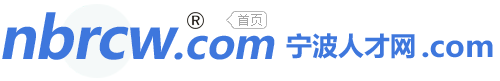 宁波 市区 镇海 北仑 奉化 宁海 象山 慈溪 余姚20年用心服务万+企业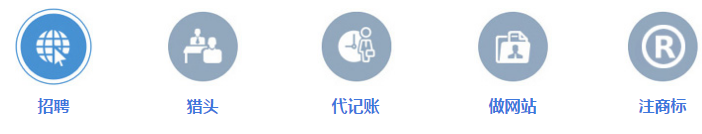 nbrcw.com 宁波人才网.com 招聘服务协议招聘位置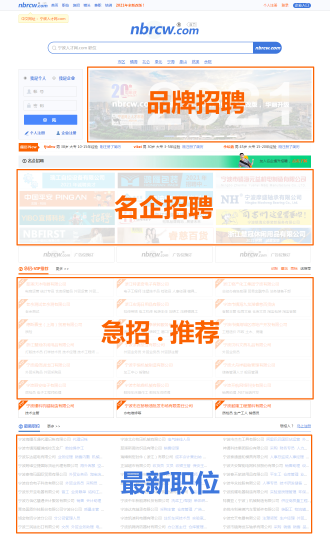 会员享有1、20年宁波正规人才网站可靠服务2、会员不限量发布职位信息3、会员不限职位更新次数4、会员不限量查询人才简历5、会员不限简历下载次数6、一次费用宁波+分站同步招聘7、一次费用图片招聘+文字招聘8、品牌招聘图片手机同步展示9、区县单位急招手机同步展示10、记帐、建网站、注商标赠送VIP招聘位置收费标准猎头服务请联系客服咨询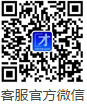 协 议 内 容1、双方本着平等互利及甲方遵守人才网公布的用户服务协议为原则，自愿签订本协议。2、甲方享有在nbrcw.com上发布信息、查简历、发布职位、直接与求职者直接交流等权利。3、甲方确保信息真实有效，不发布除招聘以外信息及代招岗位，遵守相关法律，乙方对甲方资料保留删除权利。4、甲方在会员期内无特殊情况不得更改公司名称及执照号，如有需要，须联系乙方并提供有效证件。5、甲方对自己用户名密码合理使用，不得泄露给其它单位，如查实乙方有权取消甲方会员资格会费不予退还。6、本站英文网址nbrcw.com，中文网址宁波人才网.com，甲方汇款请核对帐号以免汇错，汇款成功后，乙方24小时内开通帐号，帐号一经开通或双方签属协议即视为协议生效，协议生效期间甲方不得以任何理由中途退款。7、乙方只提供招聘单位与求职者之间的信息互通，对甲方与求职者之间的一切人事纠葛概不负责。8、乙方维护人才网正常运作，保证甲方在协议服务期内正常使用，但不可预见的异常除外。乙方因网站维护需不定期检修，如超过24小时，则甲方的服务期将被延长耽搁相同的时间,本协议除空白处应填项目外,不做任何修改,否则视为无效。9、协议未尽事宜，以甲方在人才网注册时同意的人才网招聘服务协议为补充条款，同等有效。10 协议一式二份，双方各执一份，如发生争议双方协商解决，协商不成由乙方所在地法院管辖。招 聘 服 务□ 标准招聘      □ 急招/推荐       □ 品牌招聘（图片）      □ 名企招聘（图片）     □ 猎头/委托   服务期限：自        年      月      日起共        个月       计：            元          增 值 服 务                                                 备注：增值服务均可赠送VIP招聘一年，协议另签□ 代理记帐       □ 商标注册       □ 企业网站建设            计：            元    付 款 方 式付 款 方 式付 款 方 式付 款 方 式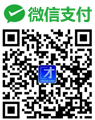 对公帐户户名：宁波海曙互通人才服务有限公司
账号：39056 0010 4000 4542
开户：中国农业银行海曙支行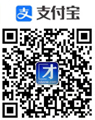 个人转帐王海娜中国农业银行宁波海曙支行
6228 4803 1017 3015 010联 系 方 式联 系 方 式甲  方：                                   （盖章）地  址：                                       联系人：                                    电  话：                                     日  期：           年           月       日乙  方：                            （盖章）地  址：                                  联系人：                              电  话：                                 日  期：         年         月       日